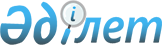 Ақсу қалалық  мәслихатының (IV сайланған XIII сессиясы) 2008 жылғы 26 желтоқсандағы "2009 жылға арналған Ақсу қаласының бюджеті туралы" N 101/13 шешіміне өзгерістер мен толықтырулар енгізу туралы
					
			Күшін жойған
			
			
		
					Павлодар облысы Ақсу қалалық мәслихатының 2009 жылғы 29 шілдедегі N 132/17 шешімі. Павлодар облысы Ақсу қаласының Әділет басқармасында 2009 жылғы 11 тамызда N 12-2-114 тіркелген. Күші жойылды - Павлодар облысы Ақсу қалалық мәслихатының 2010 жылғы 10 қаңтардағы N 1-07/4 шешімімен      Ескерту. Күші жойылды - Павлодар облысы Ақсу қалалық мәслихатының 2010.01.10 N 1-07/4 шешімімен.

      Қазақстан Республикасының 2001 жылғы 23 қаңтардағы "Қазақстан Республикасындағы жергілікті мемлекеттік басқару және өзін-өзі басқару туралы" Заңының 6-бабы 1-тармағы 1) тармақшасына, Қазақстан Республикасының 2008 жылдың 4 желтоқсандағы Бюджет  кодексінің 106-бабына, Павлодар облыстық мәслихатының (ІV сайланған ХVI сессиясы) 2009 жылғы 24 шілдедегі "Облыстық мәслихаттың (ІV сайланған ХІ сессиясы) 2008 жылғы 18 желтоқсандағы "2009 жылға арналған облыстық бюджет туралы" N 146/11 шешіміне өзгерістер мен толықтырулар енгізу туралы" N 214/16 шешіміне сәйкес, қалалық мәслихат ШЕШІМ ЕТЕДІ:



      1. Ақсу қалалық мәслихатының (ІV сайланған ХІІІ сессиясы) 2008 жылғы 26 желтоқсандағы "2009 жылға арналған Ақсу қаласының бюджеті туралы" N 101/13 шешіміне (нормативтік құқықтық актілердің мемлекеттік тіркеу тізілімінде N 12-2-103 тіркелген, 2009 жылғы 8 қаңтарда  "Ақжол"-"Новый путь" газетінің 1 нөмірінде жарияланған), қалалық мәслихатының (ІV сайланған ХVI сессиясы) 2009 жылғы 27 сәуірдегі "Ақсу қалалық мәслихатының (ІV сайланған ХІІІ сессиясы) 2008 жылғы 26 желтоқсандағы "2009 жылға арналған Ақсу қаласының бюджеті туралы" N 101/13 шешіміне өзгерістер мен толықтырулар енгізу туралы" N 121/16 шешімімен енгізілген өзгерістер мен толықтырулармен (нормативтік құқықтық актілердің мемлекеттік тіркеу тізілімінде N 12-2-109 тіркелген, 2009 жылғы 6 мамырда "Ақжол"-"Новый путь" газетінің 31 нөмірінде жарияланған) мынадай өзгерістер мен толықтырулар енгізілсін:



      Көрсетілген шешімнің 1-тармағы келесі редакцияда жазылсын:

      "1) кірістер – 3242448 мың теңге: салық түсімдері – 2230374 мың теңге;

      салық емес түсімдер – 19055 мың теңге;

      негізгі капиталды сатқаннан түсетін түсімдер – 12600 мың теңге;

      трансферттерден түсетін түсімдер – 980419 мың теңге;

      2) шығыстар – 3180327 мың теңге;

      3) таза бюджеттік несиелендіру – нөл теңгеге тең;

      бюджеттік несиелер – нөл теңгеге тең;

      бюджет несиелерін өтеу – нөл теңгеге тең;

      4) қаржы активтерімен операциялар бойынша сальдо – 138530 мың теңге;

      қаржы активтерін сатып алу - 138530 мың теңге;

      мемлекеттің қаржы активтерін сатқаннан түсімдер – нөл теңгеге тең;

      5) бюджет тапшылығы – -76409 мың теңге;

      6) бюджет тапшылығын қаржыландыру - 76409 мың теңге:

      қарыздардың түсуі - нөл теңгеге тең;

      қарыздарды өтеу - нөл теңгеге тең;

      бюджеттік қаражаттары қалдығының қозғалысы – 76409 мың теңге.



      Көрсетілген шешімнің 3-тармағындағы:

      "47736" деген сандар "34891" деген сандармен ауыстырылсын.



      Көрсетілген шешімнің 7-тармағы алынып тасталсын.



      Көрсетілген шешімнің 8-тармағындағы:

      "18974" деген сандар "20458" деген сандармен ауыстырылсын;

      "5150" деген сандар "5430" деген сандармен ауыстырылсын;

      "50000" деген сандар "31500" деген сандармен ауыстырылсын;

      мынадай мазмұндағы абзацпен толықтырылсын:

      "120000 мың теңге - заңнаманың өзгертумен байланысты шығасылардың өтеміне".



      Көрсетілген шешімнің 9-тармағындағы:

      "41497" деген сандар "41379" деген сандармен ауыстырылсын.



      Көрсетілген шешімнің 10-тармағындағы:

      "32500" деген сандар "46200" деген сандармен ауыстырылсын;



      2. Қалалық мәслихаттың көрсетілген шешімінің 1, 2, 4-қосымшалары осы шешімнің 1, 2, 3-қосымшаларына сәйкес жаңа редакцияда жазылсын.



      3. Осы шешім 2009 жылғы 1 қаңтардан бастап күшіне енеді.



      4. Осы шешімнің орындалуын бақылау қалалық мәслихаттың жоспар және бюджет мәселелері жөніндегі тұрақты комиссиясына жүктелсін.      Сессия төрайымы                            Л. Мартынова      Қалалық мәслихаттың хатшысы                М. Омарғалиев

Ақсу қалалық мәслихаттының 

2009 жылғы 29 шілдедегі  

(IV сайланған XVII сессиясы)

N 132/17 шешіміне     

1-қосымша         2009 жылға арналған Ақсу қаласының бюджеті

Ақсу қалалық мәслихаттының

2009 жылғы 29 шілдедегі  

(IV сайланған XVII сессиясы)

N 132/17 шешіміне   

2- қосымша       2009 жылға арналған Ақсу қаласының бюджетін

дамытудың бюджеттік бағдарламаларының тізбесі 1. Бюджеттік инвестициялық жобаларды (бағдарламаларды) іске

асыруға бағытталған дамытурдың бюджеттік бағдарламаларды 2. Заңды тұлғалардың жарғы капиталын қалыптастыру

мен ұлғайтуға бағытталған бюджеттік бағдарламалар

Ақсу қалалық мәслихатының 

2009 жылғы 29 шілдедегі  

(IV сайланған XVII сессиясы)

N 132/17 шешіміне     

3 қосымша        Мен М. Омаров селолық округі бойынша 2009 жылға

арналған бюджеттік бағдарламалардың тізбесі 

Айнакөл селолық округі бойынша 2009 жылға

арналған бюджеттік бағдарламалардың тізбесі 

Жолкұдық селолық округі бойынша 2009 жылға

арналған бюджеттік бағдарламалардың тізбесі 

Ақжол селолық округі бойынша 2009 жылға

арналған бюджеттік бағдарламалардың тізбесі 

Пограничный селолық округі бойынша 2009 жылға

арналған бюджеттік бағдарламалардың тізбесі 

Құркол селолық округі бойынша 2009 жылға

арналған бюджеттік бағдарламалардың тізбесі 

Сарышығанақ селолық округі бойынша 2009 жылға

арналған бюджеттік бағдарламалардың тізбесі 

Қызылжар селолық округі бойынша 2009 жылға

арналған бюджеттік бағдарламалардың тізбесі 

Еңбек селолық округі бойынша 2009 жылға

арналған бюджеттік бағдарламалардың тізбесі 

Евгеньвка селолық округі бойынша 2009 жылға

арналған бюджеттік бағдарламалардың тізбесі 

Ағабас селолық округі бойынша 2009 жылға

арналған бюджеттік бағдарламалардың тізбесі 

Ұштерек селолық округі бойынша 2009 жылға

арналған бюджеттік бағдарламалардың тізбесі 

Достық селолық округі бойынша 2009 жылға

арналған бюджеттік бағдарламалардың тізбесі 

Қалқаман аулы әкімі бойынша 2009 жылға

арналған бюджеттік бағдарламалардың тізбесі 

Ақсу кенті әкімі аппараты бойынша 2009 жылға

арналған бюджеттік бағдарламалардың тізбесі
					© 2012. Қазақстан Республикасы Әділет министрлігінің «Қазақстан Республикасының Заңнама және құқықтық ақпарат институты» ШЖҚ РМК
				СанатыСанатыСанатыСанатыСомасы (мың теңге)Сыныбы                   АтауыСыныбы                   АтауыСыныбы                   АтауыСомасы (мың теңге)Ішкі сыныбыІшкі сыныбыСомасы (мың теңге)ЕрекшелігіСомасы (мың теңге)12345I. Табыстар32424481Салық түсімдері223037401Табыс бойынша табыс салығы13052332Жеке табыс салығы130523304Меншікке салық8517161Мүлікке салық6314263Жер салығы1791854Көлік құралдарына салық398055Бірыңғай жер салығы130005Тауарлар, жұмыстар мен қызметтерге ішкі салықтар583052Акциздар18203Табиғи және басқа қорларды пайдалануға түсімдер500004Кәсіпкерлік және кәсіби қызметті жүргізу үшін алымдар648508Заңды маңызды іс-әрекетті жасаған және (немесе) оған уәкілетті мемлекеттік органдармен немесе лауазымды тұлғалармен құжаттарды беру үшін алынатын міндетті төлемдер151201Мемлекеттік баж151202Салық емес түсімдер1905501Мемлекеттік меншікке табыстар57821Мемлекеттік кәсіпорындарының таза кіріс бөлігінің түсімдері825Мемлекеттік меншікте тұрған мүлікті жалға беруден табыстар570006Өзге де салықтық емес түсімдер132731Өзге де салықтық емес түсімдер132733Негізгі капиталды сатудан түсетін түсімдер1260001Мемлекеттік мекемелеріне бекітілген мемлекеттік мүліктерді сату18001Мемлекеттік мекемелеріне бекітілген мемлекеттік мүліктерді сату180003Жерді және материалдық емес активтерді сату108001Жерді сату107002Материалдық емес активті сату1004Трансферттерден түсетін түсімдер98041902Мемлекеттік басқарудың жоғары тұрған органынан түсетін трансферттер980419Функционалдық топФункционалдық топФункционалдық топФункционалдық топФункционалдық топСомасы (мың теңге)Ішкі функцияІшкі функцияІшкі функцияІшкі функцияСомасы (мың теңге)МекемеМекемеМекемеСомасы (мың теңге)БағдарламаБағдарламаСомасы (мың теңге)Кіші бағдарламаСомасы (мың теңге)II. Шығындар318032701Жалпы сипаттағы қызмет көрсетулер1659291Өкілеттік, атқарушы және мемлекеттік басқарудың функцияларын ортақ орындайтын басқа органдар128357112Ауданның (облыстық маңыздағы қаланың) мәслихат аппараты7336001Аудан (облыстық маңыздағы қаланың) мәслихатының қызметін қамтамасыз ету7336122Ауданның (облыстық маңыздағы қаланың) әкім аппараты57202001Аудан (облыстық маңыздағы қаланың) әкімінің қызметін қамтамасыз ету57202123Қаладағы аудан, аудандық маңыздағы қала, кент, ауыл (село), ауылдық (селолық) округ әкімінің аппараты63819001Қаладағы аудан, облыстық маңыздағы қала, кент, ауыл (село), ауылдық (селолық) округ әкімі аппаратының қызметін етуі638192Қаржы қызметі26069452Ауданның (облыстық маңыздағы қаланың) қаржы бөлімі26069001Қаржы бөлімінің қызметін қамтамасыз ету18295003Салық салу мақсатында мүлікті бағалауды жүргізу500004Біржолғы талондарды беру және біржолғы талондарды сатқаннан түсетін алым сомасының толықтығын қамтамасыз ету жұмыстарын ұйымдастыру1401011Коммуналдық меншікке келіп түсетін мүлікті есепке алу, сақтау, бағалау және іске асыру58735Жоспарлау және статистикалық қызмет11503453Экономика және бюджеттік жоспарлау бөлімі (облыстық маңыздағы қала)11503001Экономика және бюджеттік жоспарлау бөлімінің қызметін қамтамасыз ету1150302Қорғаныс110351Әскери қажеттіліктер10735122Аудан (облыстық маңыздағы қала) әкімінің аппараты10735005Жалпыға бірдей әскери міндеттілік шеңберіндегі іс-шаралар107352Төтенше жағдайлар бойынша жұмыстар ұйымдастыру300122Аудан (облыстық маңыздағы қала) әкімінің аппараты300007Аудандық (қалалық) ауқымдағы далалық өрттерді, сондай-ақ мемлекеттік өртке қарсы қызмет органы құрылмаған елді мекендердегі өрттерді сөндіру және алдын алу жөніндегі іс-шаралар30003Қоғамдық тәртіп, қауіпсіздік, құқық, сот, қылмыстық-атқару қызметі38001Құқық қорғау қызметі3800458Ауданның (облыстық маңыздағы қаланың) тұрғын үй-коммуналдық шаруашылығы, жолаушылар көлігі және автомобиль жолдары бөлімі3800021Елді мекендерде жол қозғалысын реттеу жөніндегі құралдар мен жабдықтарды пайдалану380004Білім беру15565251Мектепке дейінгі тәрбие және оқыту191627123Қаладағы аудан, аудандық маңыздағы қала, кент, ауыл (село), ауылдық (селолық) округ әкімінің аппараты17807004Мектепке дейінгі тәрбие және оқыту ұйымдарын қолдау17807464Ауданның (облыстық маңыздағы қаланың) білім бөлімі173820009Мектепке дейінгі тәрбие және оқыту ұйымдарының қызметін қамтамасыз ету1738202Бастауыш орта, негізгі орта және арнаулы орта білім беру1293087123Қаладағы аудан, аудандық маңыздағы қала, кент, ауыл (село), ауылдық (селолық) округ әкімінің аппараты6178005Ауылдық (селолық) жерлерде оқушыларды мектепке дейін және кері қайтуын тегін тасымалдауды ұйымдастыру6178464Ауданның (облыстық маңыздағы қаланың) білім бөлімі1286909003Жалпы білім беруге оқыту1211621006Балалар мен жасөспірімдер үшін қосымша білім беру50354010Бастауыш негізгі орта және жалпы орта білімнің мемлекеттік жүйесінде интерактивтік оқыту жүйесін енгізу249349Білім беру саласындағы өзге де қызметтер71811464Ауданның (облыстық маңыздағы қаланың) білім бөлімі71811001Білім берудің қызметін қамтамасыз ету10814005Ауданның (облыстық маңыздағы қаланың) мемлекеттік білім ұйымдарына оқулықтарды, оқу-әдістемелік кешендерін сатып алу және жеткізу20000007Аудандық (қалалық) көлемде мектеп олимпиадаларына және мектептен тыс іс-шараларды өткізу997011Кадралды өнірлік жұмыспен қамту және қайта даярлау стратегиясын іске асыру шеңберінде білім объектілеріне, күрделі ағымдағы жөндеу4000006Әлеуметтік көмек және әлеуметтік қамтамасыз ету2653192Әлеуметтік көмек241397123Қаладағы аудан, аудандық маңыздағы қала, кент, ауыл (село), ауылдық (селолық) округ әкімінің аппараты13636003Үйлерінде мұқтаждарға әлеуметтік көмек көрсету13636451Ауданның (облыстық маңыздағы қаланың) жұмыспен қамту және әлеуметтік бағдарламалар бөлімі227142002Жұмыспен қамту бағдарламасы92860005Атаулы мемлекеттік әлеуметтік көмек13000006Тұрғын үй көмегі31500007Жергілікті өкілетті органдардың шешімі бойынша мұқтаж азаматтардың жекелеген санаттарына әлеуметтік көмек61377010Үйден тәрбиеленіп, оқытылатын мүгедек балаларды материалдық қамтамасыз ету1300014Мұқтаж азаматтарға үйден әлеуметтік көмек көрсету1061201618 жасқа дейінгі балаларға мемлекеттік жәрдемақылар9493017Мұқтаж мүгедектерді аркаты гигиеналық құралдармен қамтамасыз ету және мүгедекті оңалтудың жеке бағдарламасына сәйкес жеке комекшілермен әрекет тілі мамандарының қызмет көрсетуін ұсыну7000464Ауданның (облыстық маңыздағы қаланың) білім бөлімі619008Күндізгі оқу нысанындағы білім беру ұйымдарында оқитындар мен тәрбиеленушілерді әлеуметтік қолдау6199Әлеуметтік көмек және әлеуметтік қамтамасыз ету саласындағы өзге де қызметтер23922451Ауданның жұмыспен қамту және әлеуметтік бағдарламалар бөлімі23922001Жұмыспен қамту және әлеуметтік бағдарламалар бөлімінің қызметін қамтамасыз ету22672011Жәрдемақыларды және басқа әлеуметтік төлемдерді есептеу, төлеу және жеткізу бойынша қызмет көрсетулер төлем1000012Ақпараттіқ жүйелерді жасау25007Тұрғын үй-коммуналдық шаруашылығы5953011Тұрғын үй шаруашылығы102950458Ауданның (облыстық маңыздағы қаланың) тұрғын үй-коммуналдық шаруашылығы, жолаушылар көлігі және автомобиль жолдары бөлімі2950003Мемлекеттік тұрғын үй қорын сақтауды қамтамасыз ету1350004Азаматтардың жекелеген санаттарын тұрғын үймен қамтамасыз ету1600467Ауданның (облыстық маңыздағы қаланың) құрылыс болімі100000Инженерлік ө коммуникациялық инфрақұрымын дамыту мен жайластыру1000002Коммуналдық шаруашылық364981123Қаладағы, аудандық маңыздағы қала, кенттің, ауылдың (селоның), ауылдық (селолық) округ ауданының әкім аппараты19865014Елді мекендерді сумен қамтамасыз етуді ұйымдастыру19865458Ауданның (облыстық маңыздағы қаланың) тұрғын үй-коммуналдық шаруашылығы, жолаушылар көлігі және автомобиль жолдары бөлімі205116012Сумен жабдықтау мен субұрғыш жүйесінің жұмыс істеуі443026Аудандардың (облыстық маңыздағы қалалардың) коммуналдық менийгінде тұрған жылу желілерін пайдалануды ұйымдастару2684028Коммуналдық шаруашылығын дамыту2000030Кадрларды өнірлік жұмыспен қамту және қайта даярлау стратегиясын іске асыру шеңберінде елді мекендердің инженерлік коммуникациялық инфрақұрылымдарын жөндеу және абаттандыру199989467Ауданның (облыстық маңыздағы қаланың) құрылыс болімі140000031Кадрларды өнірлік жұмыспен қамту және қайта даярлау стратегиясын іске асыру шеңберінде елді мекендердің инженерлік коммуникациялық инфрақұрылымдарын дамыту және абаттандыру1400003Елді мекендерді абаттандыру127370123Қаладағы, аудандық маңыздағы қала, кенттің, ауылдың (селоның), ауылдық (селолық) округ ауданының әкім аппараты35533008Елді мекендердің көшелерін жарықтандыру15000009Елді мекендердің санитариясын қамтамасыз ету10600011Елді мекендерді көріктендіру және көгалдандыру9933458Ауданның (облыстық маңыздағы қала) тұрғын үй-коммуналдық шаруашылығы, жолаушылар көлігі және автомобиль жолдары бөлімі91837015Елді мекендердің көшелерін жарықтандыру32815016Елді мекендердің санитариясын қамтамасыз ету19500017Туыссыздарды жерлеу және көму жерлерін ұстау1972018Елді мекендерді көріктендіру және көгалдандыру375508Мәдениет, спорт, туризм және ақпараттық кеңістік2029511Мәдениет облысындағы қызмет86065123Қаладағы, аудандық маңыздағы қала, кенттің, ауылдың (селоның), ауылдық (селолық) округ ауданының әкім аппараты8770006Жергілікті деңгейде мәдени-бос уақыт жұмысын қолдау8770455Ауданның (облыстық маңыздағы қаланың) мәдениет және тілдерді дамыту бөлімі77295003Мәдени-бос уақыт жұмысын қолдау772952Спорт17295465Дене шынықтыру және спорт бөлімі15495005Үлттың спорт түрлері және бүқаралық спорттың далуы3380006Аудандық (облыстық маңыздағы қалалық) деңгейде спорттық жарыстарын өткізу10515007Областық жиын команда мүшесінің қатысуы және қалалық облыстық мағынасы түрлі дайындығы спорт түрлері облыстық спорттық жарыстарда1600467Ауданның (облыстық маңыздағы қаланың) құрылыс бөлімі1800008Дене шынықтару және спорт объектілерін дамыту18003Ақпараттық кеңістік34987455Ауданның (облыстық маңыздағы қаланың) мәдениет және тілдірді дамыту бөлімі22612006Аудандық (қалалық) кітапханалардың қызмет етуі19612007Мемлекеттік тілді және Қазақстан халықтарының басқа тілдерін дамыту3000456Ауданның (облыстық маңыздағы қаланың) ішкі саясат бөлімі12375002Бұқаралық ақпарат құралдары арқылы мемлекеттік ақпараттық саясатты жүргізу123759Мәдениетті, спортты, туризм мен ақпараттық кеңістікті ұйымдастыру жөніндегі өзге де қызмет көрсетулер64604455Ауданның (облыстық маңыздағы қаланың) мәдениет және тілдірді дамыту бөлімі54811001Мәдениет және тілдірді дамыту бөлімінің қызметін қамтамасыз ету5069004Кадралды өнірлік жұмыспен қамту және қайта даярлау стратегиясын іске асыру шеңберінде мәдениет объектілеріне, күрделі ағымдағы жөндеу49742456Ауданның (облыстық маңыздағы қаланың) ішкі саясат бөлімі6732001Ішкі саясат бөлімінің қызметін қамтамасыз ету5612003Жастар саясаты саласында өңірлік бағдарламаларды іске асыру1120465Дене шынықтыру және спорт бөлімі3061001Дене шынықтыру және спорт бөлімінін қамтамасыз ету306110Ауыл, су, орман, балық шаруашылығы, ерекше қорғалатын табиғи аумақтар, қоршаған ортаны және жануарлар дүниесін қорғау, жер қатынастары1108531Ауыл шаруашылығы12726453Экономика және бюджеттік жоспарлау бөлімі (облыстық маңыздағы қала)3564099Республикалық бюджеттен трансферт есебінен ауылдық елді мекердердің әлеуметтік сала мамандарын әлеуметтік қолдау шалаларын іске асыру3564462Ауданның (облыстық маңыздағы қаланың) ауыл шаруашылығы бөлімі9162001Ауыл шаруашылығы бөлімінің қызметін қамтамасыз ету91622Су шаруашылығы56379467Ауданның (облыстық маңыздағы қаланың) құрылыс бөлімі56379012Сумен жабдықтау жүйесін дамыту563796Жер қатынастары12732463Ауданның (облыстық маңыздағы қаланың) жер қатынастарының бөлімі12732001Жер қатынастары бөлімінің қызметін қамтамасыз ету7732006Аудандық маңыздағы қалалардың, қаладағы аудандардың, кенттердің ,ауылдардың (селолардың) шекараларын белгілеу кезінде өткізілетін жерге орналастыру50009Ауыл, су, орман, балық шаруашылығы қоршаған ортаны қоргау және жер қатынастары саласындағы өзге де қызметтер29016455Ауданның (облыстық маңыздағы қаланың) мәдениет және тілдерді дамыту бөлімі29016008Кадрларды өнірлік жұмыспен қамту және қайта даярлау стратегиясын іске асыру шенберінде кенттерде, ауылдарда (селоларда), ауылдық(селолық )округтерде әлеуметтік жобаларды қаржыландыру2901611Өнеркәсіп, сәулет, қала құрылысы және құрылыс қызметі107022Сәулет, қала құрылысы және құрылыс қызметі10702467Ауданның (облыстық маңыздағы қаланың) құрылыс бөлімі3366001Кұрылыс бөлімінің қызметін қамтамасыз ету3366468Ауданның (облыстық маңыздағы қаланың) сәулет және қала салу бөлімі7336001Сәулет және қала салу бөлімінің қызметін қамтамасыз ету5036003Аудан аумаған қала салушылық дамыту сызбасын аудандық рблыстық маңыздағы калалардың кенттердің және баска да ауылдық елді мекендердің бас жоспарын әзірлеу230012Көлік және коммуникация1181411Автомобиль көлігі52940123Қаладағы, аудандық маңыздағы қала, кенттің, ауылдың (селоның), ауылдық (селолық) округ ауданының әкім аппараты2900013Аудандық маңыздағы қалаларда, кенттерде, ауылдарда (селоларда), ауылдық (селолық) округтерде автомобиль жолдарының қызмет етуін қамтамасыз ету2900458Ауданның (облыстық маңыздағы қаланың) тұрғын үй-коммуналдық шаруашылығы, жолаушылар көлігі және автомобиль жолдары бөлімі50040023Автомобиль жолдарының қызмет етуін қамтамасыз ету500409Көлік және коммуникация саласындағы басқа да қызмет көрсетулер65201458Ауданның (облыстық маңыздағы қаланың) тұрғын үй-коммуналдық шаруашылығы, жолаушылар көлігі және автомобиль жолдары бөлімі65201008Кадрларды өңірлік жұмыспен қамту және қайта даярлау стратегиясын іске асыру шеңберінде аудандық маңыздағы автомобиль жолдарын, калалар мен елді мекендердің көшелерін ұстау және жөндеу60001024Кент ішілік кала ішілік аудан ішілік қоғамдық жолаушыларды тасымалдаулпрды ұйымдастыру520013Өзгелер590223Кәсіпкерлік қызметті қолдау5523469Ауданның (облыстық маңыздағы қаланың) кәсіпкерлік бөлімі5523001Кәсіпкерлік бөлімінің қызметін қамтамасыз ету3993003Кәсіпкерлік қызметті қолдау15309Өзгелер53499452Ауданның (облыстық маңыздағы қаланың) аржы бөлімі34891012Ауданның (облыстық маңызы бар қаланың) жергілікті атқарушы органының резерві34891453Экономика және бюджеттік жоспарлау бөлімі (облыстық маңыздағы қала)260003Жергілікті бюджеттік инвестициялық жобалардың техникалық-экономикалық негіздемелерін әзірлеу және сараптама260458Ауданның (облыстық маңыздағы қала) тұрғын үй-коммуналдық шаруашылығы, жолаушылар көлігі және автомобиль жолдары бөлімі18348001Тұрғын үй-коммуналдық шаруашылығы, жолаушылар көлігі және автомобиль жолдары бөлімінің қызметін қамтамасыз ету1834815Трансферттер807491Трансферттер80749452Ауданның (облыстық маңыздағы қаланың) қаржы бөлімі80749006Мақсатты трансферттерді қайтару6516007Бюджеттік өндіріп алулар74233III. Таза бюджеттік несиелендіру:05Бюджеттік несиелерді өтеу01Бюджеттік несиелерді өтеу01Мемлекеттік бюджеттен берілген бюджеттік несиелерді өтеу06Жергілікті бюджеттен берілген бюджеттік несилерді өтеу0IV. Қаржы активтерімен операциялар бойынша сальдо138530Қаржы активтерін сатып алу13853013Өзгелер1385309Өзгелер138530452Ауданның (облыстық маңыздағы қаланың) қаржы бөлімі138530014Заңдытұлғалардың жарғы капиталының қалыптастыру немесе ұлғайту138530V.Бюджет тапшылығы-76409VI. Бюджет тапшылығын қаржыландыру764097Қарыздардың түсуі01Шекі мемлекеттік қарыздар02Қарыз алу шарттары0003Ауданның (облыстық маныздағы қаланың) жергілікті атқарушы органымен алынатын қарыздар016Қарыздарды өтеу01Қарыздарды өтеу0452Ауданның (облыстық маңыздағы қаланың) қаржы бөлімі0009Жергілікті атқарушы органның борышын отеу08Бюджет қаражаты қалдықтарының қөзғалысы7640901Бюджет қаражаты бос қалдықтары764091Бюджет қаражаты бос қалдықтары764091Бюджет қаражаты бос қалдықтары76409Функционалдық топФункционалдық топФункционалдық топФункционалдық топФункционалдық топІшкі функцияІшкі функцияІшкі функцияІшкі функцияМемлекеттік мекеме-бюджеттік бағдарламалардың әкімшісіМемлекеттік мекеме-бюджеттік бағдарламалардың әкімшісіМемлекеттік мекеме-бюджеттік бағдарламалардың әкімшісіМекемеМекемеБағдарлама1234506Әлеуметтік көмек және әлеуметтік қамтамасыз ету9Әлеуметтік көмек және әлеуметтік қамтамасыз ету саласындағы өзге де қызметтер451Ауданның жұмыспен қамту және әлеуметтік бағдарламалар бөлімі012Ақпараттық жүйелерді жасау07Тұрғын үй-коммуналдық шаруашылығы1Тұрғын үй шаруашылығы467Ауданның (облыстық маңыздағы қаланың) құрылыс болімі004Инженерлік ө коммуникациялық инфрақұрымын дамыту мен жайластыру2Коммуналдық шаруашылық467Ауданның (облыстық маңыздағы қаланың) құрылыс болімі028Коммуналдық шаруашылығын дамыту031Кадрларды өнірлік жұмыспен қамту және қайта даярлау стратегиясын іске асыру шеңберінде елді мекендердің инженерлік коммуникациялық инфрақұрылымдарын дамыту және абаттандыру8Ауданның (облыстық маңыздағы қаланың) құрылыс болімі2Спорт467Ауданның (облыстық маңыздағы қаланың) құрылыс болімі008Спорт объектілерің дамуы10Ауыл, су, орман, балық шаруашылығы, ерекше қорғалатын табиғи аумақтар, қоршаған ортаны және жануарлар дүниесін қорғау, жер қатынастары2Су шаруашылығы467Ауданның (облыстық маңыздағы қаланың) құрылыс болімі012Сумен жабдықтау жүйесін дамытуФункционалдық топФункционалдық топФункционалдық топФункционалдық топФункционалдық топІшкі функцияІшкі функцияІшкі функцияІшкі функцияМемлекеттік мекеме-бюджеттік бағдарламалардың әкімшісіМемлекеттік мекеме-бюджеттік бағдарламалардың әкімшісіМемлекеттік мекеме-бюджеттік бағдарламалардың әкімшісіМекемеМекемеБағдарлама1234513Өзгелер9Өзгелер452Ауданның (облыстық маңыздағы қаланың) қаржы бөлімі014Заңды тұлғалардың жарғы капиталының қалыптастыру немесе ұлғайтуФункционалдық топФункционалдық топФункционалдық топФункционалдық топФункционалдық топКіші функцияКіші функцияКіші функцияКіші функцияБюджеттік бағдарламалардың әкімшісіБюджеттік бағдарламалардың әкімшісіБюджеттік бағдарламалардың әкімшісіБағдарламаБағдарлама123451Жалпы сипаттағы мемлекеттік қызметтер1Өкілеттік, атқарушы және мемлекеттік басқарудың жалпы функцияларын орындайтын басқа да органдар123Қаладағы аудан (аудандық маңыздағы қала), кент, ауыл (село), ауылдық (селолық) округ әкімінің аппараты001Қаладағы аудан (аудандық маңыздағы қала), кент, ауыл (село), ауылдық (селолық) округ әкімі аппаратының қызмет етуі4Білім беру2Жалпы бастауыш, негізгі орта, орта арнаулы білім беру123Қаладағы аудан (аудандық маңыздағы қала), кент, ауыл (село), ауылдық (селолық) округ әкімінің аппараты005Ауылдық (селолық) жерлерде оқушыларды мектепке дейін және кері қайтуын тегін тасымалдауды ұйымдастыру6Әлеуметтік көмек және әлеуметтік қамтамасыз ету2Әлеуметтік көмек123Қаладағы аудан (аудандық маңыздағы қала), кент, ауыл (село), ауылдық (селолық) округ әкімінің аппараты003Үйлерінде мұқтаждарға әлеуметтік көмек көрсету7Тұрғын үй-коммуналдық шаруашылығы2Коммуналдық шаруашылығы123Қаладағы аудан (аудандық маңыздағы қала), кент, ауыл (село), ауылдық (селолық) округ әкімінің аппараты014Елді мекендерді сумен жабдықтауды ұйымдастыру3Елді мекендерді көріктендіру123Қаладағы аудан (аудандық маңыздағы қала), кент, ауыл (село), ауылдық (селолық) округ әкімінің аппараты008Елді мекендердің көшелерін жарықтандыру009Елді мекендердің санитариясын қамтамасыз ету011Елді мекендерді көріктендіру және көгалдандыру12Көлік және коммуникация1Автомобиль көлігі123Қаладағы аудан (аудандық маңыздағы қала), кент, ауыл (село), ауылдық (селолық) округ әкімінің аппараты013Аудандық маңыздағы қалаларда, кенттерде, ауылдарда (селоларда), ауылдық (селолық) округтерде автомобиль жолдарының қызмет етуін қамтамасыз етуФункционалдық топФункционалдық топФункционалдық топФункционалдық топФункционалдық топКіші функцияКіші функцияКіші функцияКіші функцияБюджеттік бағдарламалардың әкімшісіБюджеттік бағдарламалардың әкімшісіБюджеттік бағдарламалардың әкімшісіБағдарламаБағдарлама123451Жалпы сипаттағы мемлекеттік қызметтер1Өкілеттік, атқарушы және мемлекеттік басқарудың жалпы функцияларын орындайтын басқа да органдар123Қаладағы аудан (аудандық маңыздағы қала), кент, ауыл (село), ауылдық (селолық) округ әкімінің аппараты001Қаладағы аудан (аудандық маңыздағы қала), кент, ауыл (село), ауылдық (селолық) округ әкімі аппаратының қызмет етуі4Білім беру2Жалпы бастауыш, негізгі орта, орта арнаулы білім беру123Қаладағы аудан (аудандық маңыздағы қала), кент, ауыл (село), ауылдық (селолық) округ әкімінің аппараты005Ауылдық (селолық) жерлерде оқушыларды мектепке дейін және кері қайтуын тегін тасымалдауды ұйымдастыру6Әлеуметтік көмек және әлеуметтік қамтамасыз ету2Әлеуметтік көмек123Қаладағы аудан (аудандық маңыздағы қала), кент, ауыл (село), ауылдық (селолық) округ әкімінің аппараты003Үйлерінде мұқтаждарға әлеуметтік көмек көрсету7Тұрғын үй-коммуналдық шаруашылығы2Коммуналдық шаруашылығы123Қаладағы аудан (аудандық маңыздағы қала), кент, ауыл (село), ауылдық (селолық) округ әкімінің аппараты014Елді мекендерді сумен жабдықтауды ұйымдастыру3Елді мекендерді көріктендіру123Қаладағы аудан (аудандық маңыздағы қала), кент, ауыл (село), ауылдық (селолық) округ әкімінің аппараты008Елді мекендердің көшелерін жарықтандыру009Елді мекендердің санитариясын қамтамасыз ету011Елді мекендерді көріктендіру және көгалдандыру12Көлік және коммуникация1Автомобиль көлігі123Қаладағы аудан (аудандық маңыздағы қала), кент, ауыл (село), ауылдық (селолық) округ әкімінің аппараты013Аудандық маңыздағы қалаларда, кенттерде, ауылдарда (селоларда), ауылдық (селолық) округтерде автомобиль жолдарының қызмет етуін қамтамасыз етуФункционалдық топФункционалдық топФункционалдық топФункционалдық топФункционалдық топКіші функцияКіші функцияКіші функцияКіші функцияБюджеттік бағдарламалардың әкімшісіБюджеттік бағдарламалардың әкімшісіБюджеттік бағдарламалардың әкімшісіБағдарламаБағдарлама123451Жалпы сипаттағы мемлекеттік қызметтер1Өкілеттік, атқарушы және мемлекеттік басқарудың жалпы функцияларын орындайтын басқа да органдар123Қаладағы аудан (аудандық маңыздағы қала), кент, ауыл (село), ауылдық (селолық) округ әкімінің аппараты001Қаладағы аудан (аудандық маңыздағы қала), кент, ауыл (село), ауылдық (селолық) округ әкімі аппаратының қызмет етуі4Білім беру2Жалпы бастауыш, негізгі орта, орта арнаулы білім беру123Қаладағы аудан (аудандық маңыздағы қала), кент, ауыл (село), ауылдық (селолық) округ әкімінің аппараты005Ауылдық (селолық) жерлерде оқушыларды мектепке дейін және кері қайтуын тегін тасымалдауды ұйымдастыру6Әлеуметтік көмек және әлеуметтік қамтамасыз ету2Әлеуметтік көмек123Қаладағы аудан (аудандық маңыздағы қала), кент, ауыл (село), ауылдық (селолық) округ әкімінің аппараты003Үйлерінде мұқтаждарға әлеуметтік көмек көрсету7Тұрғын үй-коммуналдық шаруашылығы2Коммуналдық шаруашылығы123Қаладағы аудан (аудандық маңыздағы қала), кент, ауыл (село), ауылдық (селолық) округ әкімінің аппараты014Елді мекендерді сумен жабдықтауды ұйымдастыру3Елді мекендерді көріктендіру123Қаладағы аудан (аудандық маңыздағы қала), кент, ауыл (село), ауылдық (селолық) округ әкімінің аппараты008Елді мекендердің көшелерін жарықтандыру009Елді мекендердің санитариясын қамтамасыз ету011Елді мекендерді көріктендіру және көгалдандыру12Көлік және коммуникация1Автомобиль көлігі123Қаладағы аудан (аудандық маңыздағы қала), кент, ауыл (село), ауылдық (селолық) округ әкімінің аппараты013Аудандық маңыздағы қалаларда, кенттерде, ауылдарда (селоларда), ауылдық (селолық) округтерде автомобиль жолдарының қызмет етуін қамтамасыз етуФункционалдық топФункционалдық топФункционалдық топФункционалдық топФункционалдық топКіші функцияКіші функцияКіші функцияКіші функцияБюджеттік бағдарламалардың әкімшісіБюджеттік бағдарламалардың әкімшісіБюджеттік бағдарламалардың әкімшісіБағдарламаБағдарлама123451Жалпы сипаттағы мемлекеттік қызметтер1Өкілеттік, атқарушы және мемлекеттік басқарудың жалпы функцияларын орындайтын басқа да органдар123Қаладағы аудан (аудандық маңыздағы қала), кент, ауыл (село), ауылдық (селолық) округ әкімінің аппараты001Қаладағы аудан (аудандық маңыздағы қала), кент, ауыл (село), ауылдық (селолық) округ әкімі аппаратының қызмет етуі4Білім беру2Жалпы бастауыш, негізгі орта, орта арнаулы білім беру123Қаладағы аудан (аудандық маңыздағы қала), кент, ауыл (село), ауылдық (селолық) округ әкімінің аппараты005Ауылдық (селолық) жерлерде оқушыларды мектепке дейін және кері қайтуын тегін тасымалдауды ұйымдастыру6Әлеуметтік көмек және әлеуметтік қамтамасыз ету2Әлеуметтік көмек123Қаладағы аудан (аудандық маңыздағы қала), кент, ауыл (село), ауылдық (селолық) округ әкімінің аппараты003Үйлерінде мұқтаждарға әлеуметтік көмек көрсету7Тұрғын үй-коммуналдық шаруашылығы2Коммуналдық шаруашылығы123Қаладағы аудан (аудандық маңыздағы қала), кент, ауыл (село), ауылдық (селолық) округ әкімінің аппараты014Елді мекендерді сумен жабдықтауды ұйымдастыру3Елді мекендерді көріктендіру123Қаладағы аудан (аудандық маңыздағы қала), кент, ауыл (село), ауылдық (селолық) округ әкімінің аппараты008Елді мекендердің көшелерін жарықтандыру009Елді мекендердің санитариясын қамтамасыз ету011Елді мекендерді көріктендіру және көгалдандыру12Көлік және коммуникация1Автомобиль көлігі123Қаладағы аудан (аудандық маңыздағы қала), кент, ауыл (село), ауылдық (селолық) округ әкімінің аппараты013Аудандық маңыздағы қалаларда, кенттерде, ауылдарда (селоларда), ауылдық (селолық) округтерде автомобиль жолдарының қызмет етуін қамтамасыз етуФункционалдық топФункционалдық топФункционалдық топФункционалдық топФункционалдық топКіші функцияКіші функцияКіші функцияКіші функцияБюджеттік бағдарламалардың әкімшісіБюджеттік бағдарламалардың әкімшісіБюджеттік бағдарламалардың әкімшісіБағдарламаБағдарлама123451Жалпы сипаттағы мемлекеттік қызметтер1Өкілеттік, атқарушы және мемлекеттік басқарудың жалпы функцияларын орындайтын басқа да органдар123Қаладағы аудан (аудандық маңыздағы қала), кент, ауыл (село), ауылдық (селолық) округ әкімінің аппараты001Қаладағы аудан (аудандық маңыздағы қала), кент, ауыл (село), ауылдық (селолық) округ әкімі аппаратының қызмет етуі6Әлеуметтік көмек және әлеуметтік қамтамасыз ету2Әлеуметтік көмек123Қаладағы аудан (аудандық маңыздағы қала), кент, ауыл (село), ауылдық (селолық) округ әкімінің аппараты003Үйлерінде мұқтаждарға әлеуметтік көмек көрсету7Тұрғын үй-коммуналдық шаруашылығы2Коммуналдық шаруашылығы123Қаладағы аудан (аудандық маңыздағы қала), кент, ауыл (село), ауылдық (селолық) округ әкімінің аппараты014Елді мекендерді сумен жабдықтауды ұйымдастыру3Елді мекендерді көріктендіру123Қаладағы аудан (аудандық маңыздағы қала), кент, ауыл (село), ауылдық (селолық) округ әкімінің аппараты008Елді мекендердің көшелерін жарықтандыру009Елді мекендердің санитариясын қамтамасыз ету011Елді мекендерді көріктендіру және көгалдандыру12Көлік және коммуникация1Автомобиль көлігі123Қаладағы аудан (аудандық маңыздағы қала), кент, ауыл (село), ауылдық (селолық) округ әкімінің аппараты013Аудандық маңыздағы қалаларда, кенттерде, ауылдарда (селоларда), ауылдық (селолық) округтерде автомобиль жолдарының қызмет етуін қамтамасыз етуФункционалдық топФункционалдық топФункционалдық топФункционалдық топФункционалдық топКіші функцияКіші функцияКіші функцияКіші функцияБюджеттік бағдарламалардың әкімшісіБюджеттік бағдарламалардың әкімшісіБюджеттік бағдарламалардың әкімшісіБағдарламаБағдарлама123451Жалпы сипаттағы мемлекеттік қызметтер1Өкілеттік, атқарушы және мемлекеттік басқарудың жалпы функцияларын орындайтын басқа да органдар123Қаладағы аудан (аудандық маңыздағы қала), кент, ауыл (село), ауылдық (селолық) округ әкімінің аппараты001Қаладағы аудан (аудандық маңыздағы қала), кент, ауыл (село), ауылдық (селолық) округ әкімі аппаратының қызмет етуі6Әлеуметтік көмек және әлеуметтік қамтамасыз ету2Әлеуметтік көмек123Қаладағы аудан (аудандық маңыздағы қала), кент, ауыл (село), ауылдық (селолық) округ әкімінің аппараты003Үйлерінде мұқтаждарға әлеуметтік көмек көрсету7Тұрғын үй-коммуналдық шаруашылығы2Коммуналдық шаруашылығы123Қаладағы аудан (аудандық маңыздағы қала), кент, ауыл (село), ауылдық (селолық) округ әкімінің аппараты014Елді мекендерді сумен жабдықтауды ұйымдастыру3Елді мекендерді көріктендіру123Қаладағы аудан (аудандық маңыздағы қала), кент, ауыл (село), ауылдық (селолық) округ әкімінің аппараты008Елді мекендердің көшелерін жарықтандыру009Елді мекендердің санитариясын қамтамасыз ету011Елді мекендерді көріктендіру және көгалдандыру12Көлік және коммуникация1Автомобиль көлігі123Қаладағы аудан (аудандық маңыздағы қала), кент, ауыл (село), ауылдық (селолық) округ әкімінің аппараты013Аудандық маңыздағы қалаларда, кенттерде, ауылдарда (селоларда), ауылдық (селолық) округтерде автомобиль жолдарының қызмет етуін қамтамасыз етуФункционалдық топФункционалдық топФункционалдық топФункционалдық топФункционалдық топКіші функцияКіші функцияКіші функцияКіші функцияБюджеттік бағдарламалардың әкімшісіБюджеттік бағдарламалардың әкімшісіБюджеттік бағдарламалардың әкімшісіБағдарламаБағдарлама123451Жалпы сипаттағы мемлекеттік қызметтер1Өкілеттік, атқарушы және мемлекеттік басқарудың жалпы функцияларын орындайтын басқа да органдар123Қаладағы аудан (аудандық маңыздағы қала), кент, ауыл (село), ауылдық (селолық) округ әкімінің аппараты001Қаладағы аудан (аудандық маңыздағы қала), кент, ауыл (село), ауылдық (селолық) округ әкімі аппаратының қызмет етуі4Білім беру2Жалпы бастауыш, негізгі орта, орта арнаулы білім беру123Қаладағы аудан (аудандық маңыздағы қала), кент, ауыл (село), ауылдық (селолық) округ әкімінің аппараты005Ауылдық (селолық) жерлерде оқушыларды мектепке дейін және кері қайтуын тегін тасымалдауды ұйымдастыру6Әлеуметтік көмек және әлеуметтік қамтамасыз ету2Әлеуметтік көмек123Қаладағы аудан (аудандық маңыздағы қала), кент, ауыл (село), ауылдық (селолық) округ әкімінің аппараты003Үйлерінде мұқтаждарға әлеуметтік көмек көрсету7Тұрғын үй-коммуналдық шаруашылығы2Коммуналдық шаруашылығы123Қаладағы аудан (аудандық маңыздағы қала), кент, ауыл (село), ауылдық (селолық) округ әкімінің аппараты014Елді мекендерді сумен жабдықтауды ұйымдастыру3Елді мекендерді көріктендіру123Қаладағы аудан (аудандық маңыздағы қала), кент, ауыл (село), ауылдық (селолық) округ әкімінің аппараты008Елді мекендердің көшелерін жарықтандыру009Елді мекендердің санитариясын қамтамасыз ету011Елді мекендерді көріктендіру және көгалдандыру12Көлік және коммуникация1Автомобиль көлігі123Қаладағы аудан (аудандық маңыздағы қала), кент, ауыл (село), ауылдық (селолық) округ әкімінің аппараты013Аудандық маңыздағы қалаларда, кенттерде, ауылдарда (селоларда), ауылдық (селолық) округтерде автомобиль жолдарының қызмет етуін қамтамасыз етуФункционалдық топФункционалдық топФункционалдық топФункционалдық топФункционалдық топКіші функцияКіші функцияКіші функцияКіші функцияБюджеттік бағдарламалардың әкімшісіБюджеттік бағдарламалардың әкімшісіБюджеттік бағдарламалардың әкімшісіБағдарламаБағдарлама123451Жалпы сипаттағы мемлекеттік қызметтер1Өкілеттік, атқарушы және мемлекеттік басқарудың жалпы функцияларын орындайтын басқа да органдар123Қаладағы аудан (аудандық маңыздағы қала), кент, ауыл (село), ауылдық (селолық) округ әкімінің аппараты001Қаладағы аудан (аудандық маңыздағы қала), кент, ауыл (село), ауылдық (селолық) округ әкімі аппаратының қызмет етуі4Білім беру2Жалпы бастауыш, негізгі орта, орта арнаулы білім беру123Қаладағы аудан (аудандық маңыздағы қала), кент, ауыл (село), ауылдық (селолық) округ әкімінің аппараты005Ауылдық (селолық) жерлерде оқушыларды мектепке дейін және кері қайтуын тегін тасымалдауды ұйымдастыру6Әлеуметтік көмек және әлеуметтік қамтамасыз ету2Әлеуметтік көмек123Қаладағы аудан (аудандық маңыздағы қала), кент, ауыл (село), ауылдық (селолық) округ әкімінің аппараты003Үйлерінде мұқтаждарға әлеуметтік көмек көрсету7Тұрғын үй-коммуналдық шаруашылығы2Коммуналдық шаруашылығы123Қаладағы аудан (аудандық маңыздағы қала), кент, ауыл (село), ауылдық (селолық) округ әкімінің аппараты014Елді мекендерді сумен жабдықтауды ұйымдастыру3Елді мекендерді көріктендіру123Қаладағы аудан (аудандық маңыздағы қала), кент, ауыл (село), ауылдық (селолық) округ әкімінің аппараты008Елді мекендердің көшелерін жарықтандыру009Елді мекендердің санитариясын қамтамасыз ету011Елді мекендерді көріктендіру және көгалдандыру12Көлік және коммуникация1Автомобиль көлігі123Қаладағы аудан (аудандық маңыздағы қала), кент, ауыл (село), ауылдық (селолық) округ әкімінің аппараты013Аудандық маңыздағы қалаларда, кенттерде, ауылдарда (селоларда), ауылдық (селолық) округтерде автомобиль жолдарының қызмет етуін қамтамасыз етуФункционалдық топФункционалдық топФункционалдық топФункционалдық топФункционалдық топКіші функцияКіші функцияКіші функцияКіші функцияБюджеттік бағдарламалардың әкімшісіБюджеттік бағдарламалардың әкімшісіБюджеттік бағдарламалардың әкімшісіБағдарламаБағдарлама123451Жалпы сипаттағы мемлекеттік қызметтер1Өкілеттік, атқарушы және мемлекеттік басқарудың жалпы функцияларын орындайтын басқа да органдар123Қаладағы аудан (аудандық маңыздағы қала), кент, ауыл (село), ауылдық (селолық) округ әкімінің аппараты001Қаладағы аудан (аудандық маңыздағы қала), кент, ауыл (село), ауылдық (селолық) округ әкімі аппаратының қызмет етуі4Білім беру2Жалпы бастауыш, негізгі орта, орта арнаулы білім беру123Қаладағы аудан (аудандық маңыздағы қала), кент, ауыл (село), ауылдық (селолық) округ әкімінің аппараты005Ауылдық (селолық) жерлерде оқушыларды мектепке дейін және кері қайтуын тегін тасымалдауды ұйымдастыру6Әлеуметтік көмек және әлеуметтік қамтамасыз ету2Әлеуметтік көмек123Қаладағы аудан (аудандық маңыздағы қала), кент, ауыл (село), ауылдық (селолық) округ әкімінің аппараты003Үйлерінде мұқтаждарға әлеуметтік көмек көрсету7Тұрғын үй-коммуналдық шаруашылығы2Коммуналдық шаруашылығы123Қаладағы аудан (аудандық маңыздағы қала), кент, ауыл (село), ауылдық (селолық) округ әкімінің аппараты014Елді мекендерді сумен жабдықтауды ұйымдастыру3Елді мекендерді көріктендіру123Қаладағы аудан (аудандық маңыздағы қала), кент, ауыл (село), ауылдық (селолық) округ әкімінің аппараты008Елді мекендердің көшелерін жарықтандыру009Елді мекендердің санитариясын қамтамасыз ету011Елді мекендерді көріктендіру және көгалдандыру12Көлік және коммуникация1Автомобиль көлігі123Қаладағы аудан (аудандық маңыздағы қала), кент, ауыл (село), ауылдық (селолық) округ әкімінің аппараты013Аудандық маңыздағы қалаларда, кенттерде, ауылдарда (селоларда), ауылдық (селолық) округтерде автомобиль жолдарының қызмет етуін қамтамасыз етуФункционалдық топФункционалдық топФункционалдық топФункционалдық топФункционалдық топКіші функцияКіші функцияКіші функцияКіші функцияБюджеттік бағдарламалардың әкімшісіБюджеттік бағдарламалардың әкімшісіБюджеттік бағдарламалардың әкімшісіБағдарламаБағдарлама123451Жалпы сипаттағы мемлекеттік қызметтер1Өкілеттік, атқарушы және мемлекеттік басқарудың жалпы функцияларын орындайтын басқа да органдар123Қаладағы аудан (аудандық маңыздағы қала), кент, ауыл (село), ауылдық (селолық) округ әкімінің аппараты001Қаладағы аудан (аудандық маңыздағы қала), кент, ауыл (село), ауылдық (селолық) округ әкімі аппаратының қызмет етуі6Әлеуметтік көмек және әлеуметтік қамтамасыз ету2Әлеуметтік көмек123Қаладағы аудан (аудандық маңыздағы қала), кент, ауыл (село), ауылдық (селолық) округ әкімінің аппараты003Үйлерінде мұқтаждарға әлеуметтік көмек көрсету7Тұрғын үй-коммуналдық шаруашылығы2Коммуналдық шаруашылығы123Қаладағы аудан (аудандық маңыздағы қала), кент, ауыл (село), ауылдық (селолық) округ әкімінің аппараты014Елді мекендерді сумен жабдықтауды ұйымдастыру3Елді мекендерді көріктендіру123Қаладағы аудан (аудандық маңыздағы қала), кент, ауыл (село), ауылдық (селолық) округ әкімінің аппараты008Елді мекендердің көшелерін жарықтандыру009Елді мекендердің санитариясын қамтамасыз ету011Елді мекендерді көріктендіру және көгалдандыруФункционалдық топФункционалдық топФункционалдық топФункционалдық топФункционалдық топКіші функцияКіші функцияКіші функцияКіші функцияБюджеттік бағдарламалардың әкімшісіБюджеттік бағдарламалардың әкімшісіБюджеттік бағдарламалардың әкімшісіБағдарламаБағдарлама123451Жалпы сипаттағы мемлекеттік қызметтер1Өкілеттік, атқарушы және мемлекеттік басқарудың жалпы функцияларын орындайтын басқа да органдар123Қаладағы аудан (аудандық маңыздағы қала), кент, ауыл (село), ауылдық (селолық) округ әкімінің аппараты001Қаладағы аудан (аудандық маңыздағы қала), кент, ауыл (село), ауылдық (селолық) округ әкімі аппаратының қызмет етуі6Әлеуметтік көмек және әлеуметтік қамтамасыз ету2Әлеуметтік көмек123Қаладағы аудан (аудандық маңыздағы қала), кент, ауыл (село), ауылдық (селолық) округ әкімінің аппараты003Үйлерінде мұқтаждарға әлеуметтік көмек көрсету7Тұрғын үй-коммуналдық шаруашылығы2Коммуналдық шаруашылығы123Қаладағы аудан (аудандық маңыздағы қала), кент, ауыл (село), ауылдық (селолық) округ әкімінің аппараты014Елді мекендерді сумен жабдықтауды ұйымдастыру3Елді мекендерді көріктендіру123Қаладағы аудан (аудандық маңыздағы қала), кент, ауыл (село), ауылдық (селолық) округ әкімінің аппараты008Елді мекендердің көшелерін жарықтандыру009Елді мекендердің санитариясын қамтамасыз ету011Елді мекендерді көріктендіру және көгалдандыру12Көлік және коммуникация1Автомобиль көлігі123Қаладағы аудан (аудандық маңыздағы қала), кент, ауыл (село), ауылдық (селолық) округ әкімінің аппараты013Аудандық маңыздағы қалаларда, кенттерде, ауылдарда (селоларда), ауылдық (селолық) округтерде автомобиль жолдарының қызмет етуін қамтамасыз етуФункционалдық топФункционалдық топФункционалдық топФункционалдық топФункционалдық топКіші функцияКіші функцияКіші функцияКіші функцияБюджеттік бағдарламалардың әкімшісіБюджеттік бағдарламалардың әкімшісіБюджеттік бағдарламалардың әкімшісіБағдарламаБағдарлама123451Жалпы сипаттағы мемлекеттік қызметтер1Өкілеттік, атқарушы және мемлекеттік басқарудың жалпы функцияларын орындайтын басқа да органдар123Қаладағы аудан (аудандық маңыздағы қала), кент, ауыл (село), ауылдық (селолық) округ әкімінің аппараты001Қаладағы аудан (аудандық маңыздағы қала), кент, ауыл (село), ауылдық (селолық) округ әкімі аппаратының қызмет етуі6Әлеуметтік көмек және әлеуметтік қамтамасыз ету2Әлеуметтік көмек123Қаладағы аудан (аудандық маңыздағы қала), кент, ауыл (село), ауылдық (селолық) округ әкімінің аппараты003Үйлерінде мұқтаждарға әлеуметтік көмек көрсету7Тұрғын үй-коммуналдық шаруашылығы2Коммуналдық шаруашылығы123Қаладағы аудан (аудандық маңыздағы қала), кент, ауыл (село), ауылдық (селолық) округ әкімінің аппараты014Елді мекендерді сумен жабдықтауды ұйымдастыру3Елді мекендерді көріктендіру123Қаладағы аудан (аудандық маңыздағы қала), кент, ауыл (село), ауылдық (селолық) округ әкімінің аппараты008Елді мекендердің көшелерін жарықтандыру009Елді мекендердің санитариясын қамтамасыз ету12Көлік және коммуникация1Автомобиль көлігі123Қаладағы аудан (аудандық маңыздағы қала), кент, ауыл (село), ауылдық (селолық) округ әкімінің аппараты013Аудандық маңыздағы қалаларда, кенттерде, ауылдарда (селоларда), ауылдық (селолық) округтерде автомобиль жолдарының қызмет етуін қамтамасыз етуФункционалдық топФункционалдық топФункционалдық топФункционалдық топФункционалдық топКіші функцияКіші функцияКіші функцияКіші функцияБюджеттік бағдарламалардың әкімшісіБюджеттік бағдарламалардың әкімшісіБюджеттік бағдарламалардың әкімшісіБағдарламаБағдарлама123451Жалпы сипаттағы мемлекеттік қызметтер1Өкілеттік, атқарушы және мемлекеттік басқарудың жалпы функцияларын орындайтын басқа да органдар123Қаладағы аудан (аудандық маңыздағы қала), кент, ауыл (село), ауылдық (селолық) округ әкімінің аппараты001Қаладағы аудан (аудандық маңыздағы қала), кент, ауыл (село), ауылдық (селолық) округ әкімі аппаратының қызмет етуі4Білім беру2Жалпы бастауыш, негізгі орта, орта арнаулы білім беру123Қаладағы аудан (аудандық маңыздағы қала), кент, ауыл (село), ауылдық (селолық) округ әкімінің аппараты005Ауылдық (селолық) жерлерде оқушыларды мектепке дейін және кері қайтуын тегін тасымалдауды ұйымдастыру6Әлеуметтік көмек және әлеуметтік қамтамасыз ету2Әлеуметтік көмек123Қаладағы аудан (аудандық маңыздағы қала), кент, ауыл (село), ауылдық (селолық) округ әкімінің аппараты003Үйлерінде мұқтаждарға әлеуметтік көмек көрсету7Тұрғын үй-коммуналдық шаруашылығы2Коммуналдық шаруашылығы123Қаладағы аудан (аудандық маңыздағы қала), кент, ауыл (село), ауылдық (селолық) округ әкімінің аппараты014Елді мекендерді сумен жабдықтауды ұйымдастыру3Елді мекендерді көріктендіру123Қаладағы аудан (аудандық маңыздағы қала), кент, ауыл (село), ауылдық (селолық) округ әкімінің аппараты008Елді мекендердің көшелерін жарықтандыру009Елді мекендердің санитариясын қамтамасыз ету011Елді мекендерді көріктендіру және көгалдандыру12Көлік және коммуникация1Автомобиль көлігі123Қаладағы аудан (аудандық маңыздағы қала), кент, ауыл (село), ауылдық (селолық) округ әкімінің аппараты013Аудандық маңыздағы қалаларда, кенттерде, ауылдарда (селоларда), ауылдық (селолық) округтерде автомобиль жолдарының қызмет етуін қамтамасыз етуФункционалдық топФункционалдық топФункционалдық топФункционалдық топФункционалдық топКіші функцияКіші функцияКіші функцияКіші функцияБюджеттік бағдарламалардың әкімшісіБюджеттік бағдарламалардың әкімшісіБюджеттік бағдарламалардың әкімшісіБағдарламаБағдарлама123451Жалпы сипаттағы мемлекеттік қызметтер1Өкілеттік, атқарушы және мемлекеттік басқарудың жалпы функцияларын орындайтын басқа да органдар123Қаладағы аудан (аудандық маңыздағы қала), кент, ауыл (село), ауылдық (селолық) округ әкімінің аппараты001Қаладағы аудан (аудандық маңыздағы қала), кент, ауыл (село), ауылдық (селолық) округ әкімі аппаратының қызмет етуі4Білім беру1Мектепке дейінгі тәрбие және оқыту123Қаладағы аудан (аудандық маңыздағы қала), кент, ауыл (село), ауылдық (селолық) округ әкімінің аппараты004Мектепке дейінгі тәрбие мен оқытуды ұйымдастыру қызметін қамтамасыз ету6Әлеуметтік көмек және әлеуметтік қамтамасыз ету2Әлеуметтік көмек123Қаладағы аудан (аудандық маңыздағы қала), кент, ауыл (село), ауылдық (селолық) округ әкімінің аппараты003Үйлерінде мұқтаждарға әлеуметтік көмек көрсету7Тұрғын үй-коммуналдық шаруашылығы2Коммуналдық шаруашылығы123Қаладағы аудан (аудандық маңыздағы қала), кент, ауыл (село), ауылдық (селолық) округ әкімінің аппараты014Елді мекендерді сумен жабдықтауды ұйымдастыру3Елді мекендерді көріктендіру123Қаладағы аудан (аудандық маңыздағы қала), кент, ауыл (село), ауылдық (селолық) округ әкімінің аппараты008Елді мекендердің көшелерін жарықтандыру009Елді мекендердің санитариясын қамтамасыз ету011Елді мекендерді көріктендіру және көгалдандыру8Мәдениет, спорт, туризм және ақпараттық кеңістік1Мәдениет облысындағы қызмет123Қаладағы аудан (аудандық маңыздағы қала), кент, ауыл (село), ауылдық (селолық) округ әкімінің аппараты006Мәдениетті ұйымдастыру қызметін қамтамасыз ету12Көлік және коммуникация1Автомобиль көлігі123Қаладағы аудан (аудандық маңыздағы қала), кент, ауыл (село), ауылдық (селолық) округ әкімінің аппараты013Аудандық маңыздағы қалаларда, кенттерде, ауылдарда (селоларда), ауылдық (селолық) округтерде автомобиль жолдарының қызмет етуін қамтамасыз етуФункционалдық топФункционалдық топФункционалдық топФункционалдық топФункционалдық топКіші функцияКіші функцияКіші функцияКіші функцияБюджеттік бағдарламалардың әкімшісіБюджеттік бағдарламалардың әкімшісіБюджеттік бағдарламалардың әкімшісіБағдарламаБағдарлама123451Жалпы сипаттағы мемлекеттік қызметтер1Өкілеттік, атқарушы және мемлекеттік басқарудың жалпы функцияларын орындайтын басқа да органдар123Қаладағы аудан (аудандық маңыздағы қала), кент, ауыл (село), ауылдық (селолық) округ әкімінің аппараты001Қаладағы аудан (аудандық маңыздағы қала), кент, ауыл (село), ауылдық (селолық) округ әкімі аппаратының қызмет етуі6Әлеуметтік көмек және әлеуметтік қамтамасыз ету2Әлеуметтік көмек123Қаладағы аудан (аудандық маңыздағы қала), кент, ауыл (село), ауылдық (селолық) округ әкімінің аппараты003Үйлерінде мұқтаждарға әлеуметтік көмек көрсету7Тұрғын үй-коммуналдық шаруашылығы2Коммуналдық шаруашылығы123Қаладағы аудан (аудандық маңыздағы қала), кент, ауыл (село), ауылдық (селолық) округ әкімінің аппараты014Елді мекендерді сумен жабдықтауды ұйымдастыру3Елді мекендерді көріктендіру123Қаладағы аудан (аудандық маңыздағы қала), кент, ауыл (село), ауылдық (селолық) округ әкімінің аппараты008Елді мекендердің көшелерін жарықтандыру009Елді мекендердің санитариясын қамтамасыз ету011Елді мекендерді көріктендіру және көгалдандыру12Көлік және коммуникация1Автомобиль көлігі123Қаладағы аудан (аудандық маңыздағы қала), кент, ауыл (село), ауылдық (селолық) округ әкімінің аппараты013Аудандық маңыздағы қалаларда, кенттерде, ауылдарда (селоларда), ауылдық (селолық) округтерде автомобиль жолдарының қызмет етуін қамтамасыз ету